Об утверждении Административного регламента по предоставлению муниципальной услуги «Организация отдыха детей в каникулярное время на базе подведомственных муниципальных образовательных учреждений»В соответствии с Федеральным законом Российской Федерации от 27.07.2010г. № 210-ФЗ Об организации предоставления государственных и муниципальных услуг, статьей 29, 32 Устава муниципального образования Курманаевский район, постановлением Администрации Курманаевский район от 03.02.2010г. № 64-п «Об утверждении Порядка разработки и утверждения административных регламентов исполнения муниципальных функций (предоставления муниципальных услуг)»:1. Утвердить  Административный регламент по предоставлению муниципальной услуги «Организация отдыха детей в каникулярное время на базе подведомственных муниципальных образовательных учреждений»  (далее – Регламент согласно Приложению).2. Отделу образования администрации Курманаевского района:2.1. Довести настоящее постановление до руководителей и сотрудников подведомственных муниципальных образовательных учреждений.2.2. Обеспечить информирование граждан, являющихся потребителями муниципальной услуги «Организация отдыха детей в каникулярное время на базе подведомственных муниципальных образовательных учреждений».2.3. Осуществлять контроль за соблюдением муниципальными  образовательными учреждениями требований, установленных в Регламенте, и обеспечением удовлетворения потребностей потребителей муниципальной услуги.            3. Контроль за исполнением настоящего постановления возложить на заместителя главы по социальным вопросам – начальника Управления культуры молодежной политики  и спорта  Неверову Р.Я.4. Настоящее постановление вступает в силу с момента официального опубликования в газете «Муниципальный вестник» и подлежит размещению в сети интернет на сайте отдела образования.Глава муниципального образования                                                                   Ю.Д.КолядаРазослано: в дело, Правительство области, прокурору, отделу образования администрации Курманаевского района, Неверовой Р.Я.Приложение к постановлению08.06.2011 г. №617-пАДМИНИСТРАТИВНЫЙ РЕГЛАМЕНТпо предоставлению муниципальной услуги«Организация отдыха детей в каникулярное время на базе подведомственных муниципальных образовательных учреждений»I. Общие положения    1.1  Административный регламент по предоставлению муниципальной услуги «Организация отдыха детей в каникулярное время на базе подведомственных муниципальных образовательных учреждений» (далее - Регламент и муниципальная услуга соответственно) разработан в целях повышения доступности и качества предоставления муниципальной услуги на территории Курманаевского района, обеспечения организованной занятости школьников, профилактики безнадзорности и правонарушений среди несовершеннолетних, создания комфортных условий для участников отношений, возникающих при организации предоставления муниципальной услуги, и определяет сроки и последовательность действий (административных процедур) при осуществлении полномочий по организации отдыха и оздоровления детей, а также устанавливает единые требования к порядку предоставления указанной муниципальной услуги.1.2. Полномочия по предоставлению муниципальной услуги гражданам осуществляются в соответствии с :- Конституцией Российской Федерации;- Федеральным законом от 06.10.2003 № 131-ФЗ «Об общих принципах организации местного самоуправления в Российской Федерации»;- Законом Российской Федерации от 10.07.1992 № 3266-1 «Об образовании»;- Законом Российской Федерации от 24.07.1998 № 124-ФЗ «Об основных гарантиях прав ребенка»;- Федеральным законом от 24.06.1999 № 120-ФЗ «Об основах системы профилактики безнадзорности и правонарушений несовершеннолетних»;- Приказом Министерства образования Российской Федерации от 28.04.1995 № 223 «Об активизации туристско-краеведческой деятельности с обучающимися и подготовке летнего отдыха»;- Приказом Министерства образования Российской Федерации от 13.07.2001 № 2688 «Об утверждении Порядка проведения смен профильных лагерей, лагерей с дневным пребыванием детей, лагерей труда и отдыха»;- Санитарно-эпидемиологическими правилами и нормативами СанПиН 2.4.4.2599 -10  «Гигиенические требования к устройству, содержанию и организации режима работы в оздоровительных учреждениях с дневным пребыванием детей в период каникул»;- СанПиН 2.4.2.2842-11 «Санитарно-эпидемиологические требования к устройству, содержанию и организации работы лагерей труда и отдыха для подростков».                                                                                                                                                                           - иными нормативными актами.II. Стандарт предоставления муниципальной услуги2.1.  Наименование муниципальной услуги- «Организация отдыха детей в каникулярное время на базе подведомственных муниципальных образовательных учреждений»2.2. Муниципальная услуга предоставляется  Муниципальным учреждением Администрация муниципального образования Курманаевский район Оренбургской области (далее – Администрация) в лице уполномоченного органа - отдела образования  Администрации (далее отдел образования) и осуществляется через муниципальные общеобразовательные учреждения Курманаевского района. 2.3. Результатом исполнения муниципальной услуги являются: - предоставление детям школьного возраста мест в оздоровительных учреждениях; - создание условий для укрепления здоровья детей;- усвоения и применения ими навыков труда, гигиенической и физической культуры; - реализация культурно-досуговых программ, обеспечивающих восстановление сил, социализацию, творческую самореализацию, нравственное, гражданское, патриотическое, экологическое воспитание и развитие детей, коррекцию их поведения;- профилактика безнадзорности и правонарушений среди несовершеннолетних за счет привлечения детей к организованным формам отдыха.2.4. Заявителями исполнения муниципальной услуги являются родители (законные представители) детей школьного возраста, проживающие на территории Оренбургской области.2.5. Получателями муниципальной услуги являются дети школьного возраста  до 15 лет включительно.Первоочередным правом при предоставлении муниципальной услуги пользуются обучающиеся из категорий детей, находящихся в трудной жизненной ситуации:1) дети-инвалиды;2) дети-сироты, дети, оставшиеся без попечения родителей, находящиеся под опекой (попечительством);3) дети из малоимущих семей, состоящие на учёте в органах социальной защиты;4) дети из многодетных и неполных семей;5) дети - жертвы вооруженных и межнациональных конфликтов, экологических и техногенных катастроф, стихийных бедствий, оказавшихся в экстремальных условиях; 6) безнадзорные и беспризорные дети; 7) дети безработных граждан; 8) дети других категорий, находящиеся в трудной жизненной ситуации. 2.6. Муниципальная услуга в сфере организации отдыха детей в каникулярное время предоставляется безвозмездно в рамках бюджетного финансирования из бюджетов различных уровней и внебюджетных источников.2.7. Информирование о предоставлении муниципальной услуги осуществляет:-  отдел образования по адресу: 461060, Оренбургская область, Курманаевский район, с.Курманаевка, площадь Ленина, 1.Почтовый адрес: 461060, Оренбургская область, Курманаевский район, с.Курманаевка, площадь Ленина, 1.Номера телефонов для справок: 8 (35341) 2-16-08, 2-11-53.Факс: 8 (35341) 2-16-08 .Электронный адрес: kur_roo@esoo.ruГрафик работы:Понедельник - пятница с 9.00 до 13.00;                                        с14.00 до 17.00 .Выходные: Суббота, воскресенье.2.8. Отдел образования осуществляют информирование по следующим направлениям:- о месте нахождения и графике работы муниципальных общеобразовательных учреждений (приложение № 1);- о месте нахождения и графике работы муниципальных образовательных учреждений дополнительного образования детей (приложение № 2).2.9. Информирование о предоставлении муниципальной услуги может осуществляться посредством размещения соответствующей информации в средствах массовой информации, размещения в сети Интернет, с использованием средств телефонной связи, иными способами, позволяющими осуществлять информирование.2.10. Информация о предоставлении муниципальной услуги должна содержать сведения:- об отделе  образования и о муниципальных образовательных учреждениях; - о порядке предоставления муниципальной услуги в отделе образования;- о перечне документов для предоставления муниципальной услуги;- о должностных лицах, ответственных за предоставление муниципальной услуги;- об основаниях для отказа в предоставлении муниципальной услуги;- о порядке обжалования действий (бездействия) должностных лиц, предоставляющих муниципальную услугу;- о действиях заявителя, являющихся основанием для предоставления муниципальной услуги;- о результатах оказания муниципальной услуги.2.11. Перечень документов, необходимых для предоставления муниципальной услуги (далее - документы):- заявление родителей (законных представителей), с приложением копии паспорта  или копии свидетельства о рождении ребенка, направляемого в лагерь;- медицинская справка установленного образца; - документы, подтверждающие отнесение ребенка к категории детей, определенной в пункте 2.5. регламента.2.12. Документы, являющиеся основанием для предоставления муниципальной услуги, представляются заявителем не позднее, чем за 1 месяц до начала весеннего, осеннего и зимнего каникулярных периодов и за 2 месяца до начала летнего каникулярного периода.2.13. Предоставление муниципальной услуги складывается из следующих сроков:- прием и регистрация заявления и документов от заявителя – 1 рабочий день;- рассмотрение заявления о предоставлении муниципальной услуги - 15 рабочих дней с даты регистрации заявления;- осуществление мероприятий по открытию оздоровительного лагеря с дневным пребыванием на базе образовательных учреждений в период каникул - в течение 1-го месяца до начала весеннего, осеннего и зимнего каникулярных периодов и 2-х месяцев до начала летнего каникулярного периода.2.14. Основаниями для отказа в предоставлении муниципальной услуги является:- отсутствие документов, указанных в пункте 2.11. регламента;-  несоответствие представленных документов требованиям регламента.2.15. Муниципальная услуга предоставляется бесплатно.                             III. Административные процедуры3.1. Исполнение муниципальной услуги включает в себя следующие административные процедуры:- информирование и консультирование граждан по вопросам отдыха детей в каникулярное время;- прогнозирование и планирование развития форм отдыха детей в каникулярное время;- подготовка проектов постановлений Администрации  по организации отдыха детей в каникулярное время в оздоровительных лагерях  различных типов;- издание  приказов  отдела образования о  деятельности подведомственных учреждений по реализации мероприятий в сфере организации отдыха детей в каникулярное время;-  издание приказов образовательными учреждениями о деятельности по реализации мероприятий в сфере организации отдыха детей в каникулярное время;-  консультирование  подведомственных муниципальных учреждений  по  разработке модели организации отдыха детей в каникулярное время;-  взаимодействие  с  руководителями  подведомственных образовательных учреждений по вопросам эффективности предпринимаемых мер, обеспечивающих занятость организованным отдыхом детей в каникулярное время;-  осуществление учета охвата детей, состоящих на разных видах учета, отдыхом в каникулярное время;- взаимодействие со всеми субъектами, участвующими в реализации мероприятий по организации отдыха детей в каникулярное время на территории муниципального образования;- организация условий безопасного функционирования образовательных учреждений в период каникул в соответствии с требованиями санитарных правил и норм, государственного пожарного надзора;- организация условий  для осуществления питания детей и осуществление соответствующего контроля;-  организация  работы по проведению мероприятий, предотвращающих чрезвычайные ситуации (антитеррористических, противопожарных и других);- организация  расследования и учета  несчастных  случаев   на производстве с работниками и детьми в каникулярный период; - создание условий для организации медицинского обслуживания детей в образовательном учреждении и осуществление соответствующего контроля.3.2. Порядок осуществления административных процедур Отделом образования:-  составление    координационного  плана  мероприятий  по  организации отдыха детей в каникулярное время;- утверждение дислокации объектов летней оздоровительной кампании – лагерей дневного пребывания и площадок  с указанием количества смен и длительности смен;- согласование плана-графика приемки лагерей дневного пребывания, организация работы комиссии по приемке лагерей;- для совершенствования деятельности органов местного самоуправления в сфере организации отдыха детей в каникулярное время на территории муниципального образования  проведение совещаний и семинаров с представителями всех заинтересованных ведомств;- прием отчётов учреждений о деятельности лагерей и площадок;  - составление сводной информацию об организации отдыха детей в каникулярное время;- осуществление контроля за разработкой локальных нормативно-правовых актов образовательных учреждений по вопросам отдыха детей в каникулярное время;- организация информирования образовательных учреждений о содержании поступающих нормативных актов, информационных писем;-  подготовка  документов на проведение запроса котировок цен, конкурсов и аукционов, проектов договоров для реализации мероприятий по организации отдыха детей в каникулярное время;-   осуществление мониторинга в сфере отдыха детей в каникулярное время. 3.3. Порядок осуществления административных процедур образовательными учреждениями:-  прием и регистрация заявления от заявителей (приложение № 3);- запрос  дополнительной или уточняющей информации у заявителя при необходимости;- принятие решения о зачислении;- уведомление заявителя о принятом решении;- организация условий безопасного функционирования учреждения в период каникул в соответствии с требованиями санитарных правил и норм, государственного пожарного надзора;- организация питания детей;- организация работы по проведению мероприятий, предотвращающих чрезвычайные ситуации (антитеррористических, противопожарных и других);- организация выполнения муниципальной услуги по организации отдыха детей в оздоровительных лагерях дневного пребывания.IV. Контроль за предоставлением муниципальной услуги4.1. Контроль за соблюдением последовательности административных действий, установленных настоящим регламентом, и за правомерностью принятия решений при предоставлении муниципальной услуги осуществляется соответствующим должностным лицом, ответственным за оказание муниципальной услуги на каждом этапе предоставления муниципальной услуги.4.2. В случае выявления в результате осуществления контроля за оказанием муниципальной услуги нарушений прав заявителя и ребенка или несоответствия норм и правил предоставления муниципальной услуги привлечение к ответственности виновных лиц осуществляется в соответствии с действующим законодательством Российской Федерации.V. Порядок обжалования действий и решений, принятыхв ходе исполнения административного регламента5.1. В случае, если заявитель не согласен с порядком и результатом оказания муниципальной услуги, он вправе обжаловать действия и решения, принимаемые в образовательных учреждениях ходе исполнения  регламента, в отделе  образования в соответствии с действующим законодательством или в судебном порядке. Действия и решения отдела образования могут быть обжалованы в Министерстве образования Оренбургской области в соответствии с действующим законодательством или в судебном порядке.VI. Заключение6.1. Настоящий регламент является обязательным для уполномоченного органа по предоставлению муниципальной услуги – отдела  образования, учреждений обеспечения предоставления муниципальной услуги – руководителей общеобразовательных учреждений и учреждений дополнительного образования детей.6.2. По вопросам, которые не урегулированы настоящим регламентом, в целях их урегулирования, могут приниматься муниципальные правовые акты, локальные акты. Данные муниципальные правовые и локальные акты не могут противоречить положениям настоящего регламента.Приложение 1к административному регламентупо предоставлению муниципальной услуги Информация о месте нахождения и графике работы муниципальных общеобразовательных учрежденийГрафик работы:Понедельник – пятница с 9.00 – 13.00 час;                                           с 14.00-17.00 часПриложение 2к административному регламентуИнформация о месте нахождения и графике работы муниципальных образовательных учреждений дополнительного образования детейГрафик работы:Понедельник - пятница с 9.00 – 13.00 час.                                        с14.00-17.00 час.Приложение № 3к административному регламентуФорма заявления от родителяДиректору ___________________________школы                               __________________________________________(фамилия, инициалы)от ________________________________________(Ф.И.О. родителя, законного  представителя полностью)проживающего по адресу: ___________________(указывается полный адрес)тел.: ______________________________________(домашний, рабочий)ЗаявлениеПрошу выделить путевку в оздоровительный лагерь с дневным пребыванием на базе     _______________________________________ в                                             наименование образовательного учрежденияпериод ____________________________________________________________ для моего ребенка _________________________________________________,                                                                                         (Ф.И.О. полностью, год рождения)учащегося __________________________________________________________________.                         (наименование образовательного учреждения, класс)К заявлению прилагаю следующие документы: ____________________________________.                (перечень документов в соответствии с требованиями пункта 2.5. регламента)ДатаПодпись                                                            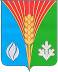 Муниципальное учреждениеАдминистрацияМуниципального образованияКурманаевский районОренбургской областиПОСТАНОВЛЕНИЕ                   08.06.2011г. № 617-п№№ п/пНаименование образовательного учрежденияАдрес ОУФ.И.О. руководителя ОУРабочий № телефона руководителя11.Муниципальное общеобразовательное учреждение Покровская основная общеобразовательная школа461074, Оренбургская область Курманаевский район с.Покровка ул.Советская 10Кадин Александр Петрович2-41-9322.Муниципальное общеобразовательное учреждение Грачёвская основная общеобразовательная школа461076, Оренбургская область Курманаевский район с.Грачёвка ул.Молодежная 2Востриков Александр Петрович3-11-3033.Муниципальное общеобразовательное учреждение Гаршинская основная общеобразовательная школа461077, Оренбургская область Курманаевский район с.Гаршино ул.Центральная 68Бухтоярова Татьяна Александровна3-23-3444.Муниципальное общеобразовательное учреждение Егорьевская основная общеобразовательная школа461079, Оренбургская область Курманаевский район с.Егорьевка ул.Восточная 30 а Савина Вера Николаевна3-24-3455.Муниципальное общеобразовательное учреждение Скворцовская основная общеобразовательная школа461061, Оренбургская область Курманаевский район с.Скворцовка ул.Набережная 62 аСумбаева Алия Темирбулатовна3-20-2166.Муниципальное общеобразовательное учреждение Лаврентьевская основная общеобразовательная школа461072, Оренбургская область Курманаевский район с.Лаврентьевка ул.Школьная 2Лиликин Николай Филиппович3-61-4877.Муниципальное общеобразовательное учреждение Курманаевская средняя общеобразовательная школа461060, Оренбургская область Курманаевский район с.Курманаевка ул.Суворова 4Скороходова Елена Валентиновна2-12-7488.Муниципальное общеобразовательное учреждение Лабазинская средняя общеобразовательная школа461081, Оренбургская область Курманаевский район с.Лабазы ул.Зорина 12Сараев Владимир Федорович3-31-4619.Муниципальное общеобразовательное учреждение Михайловская средняя общеобразовательная школа461071, Оренбургская область Курманаевский район с.Михайловка ул.Ленина 37 Кузьминов Павел Иванович3-81-42110.Муниципальное общеобразовательное учреждение Костинская средняя общеобразовательная школа461076 Оренбургская область Курманаевский район с.Костино ул.Центральная 14Федоров Юрий Дмитриевич3-22-18111.Муниципальное общеобразовательное учреждение Андреевская средняя общеобразовательная школа461070, Оренбургская область Курманаевский район с.Андреевка ул.Октябрьская 1Волобуев Сергей Иванович3-01-38112.Муниципальное общеобразовательное учреждение Ефимовская средняя общеобразовательная школа461078, Оренбургская область Курманаевский район с.Ефимовка пл.Победы 1Ярмушев Михаил Петрович3-71-35113.Муниципальное общеобразовательное учреждение Кутушинская основная общеобразовательная школа461068, Оренбургская область Курманаевский район с.Кутуши ул.Школьная 13Статинов Станислав Викторович3-21-13114.Муниципальное общеобразовательное учреждение Волжская средняя общеобразовательная школа461065, Оренбургская область Курманаевский район с.Волжское ул.Центральная 4Фатеев Владимир Николаевич3-51-85115.Муниципальное общеобразовательное учреждение Ромашкинская средняя общеобразовательная школа461067, Оренбургская область Курманаевский район с.Ромашкино ул.Дорожная 12Ярославская Елена Анатольевна3-26-99116.Муниципальное общеобразовательное учреждение Васильевская основная общеобразовательная школа461089, Оренбургская область Курманаевский район с.Васильевка ул.Школьная 2Давыдова Людмила Николаевна3-24-96117.Муниципальное общеобразовательное учреждение Кандауровская основная общеобразовательная школа461069, Оренбургская область Курманаевский район с.Кандауровка пл.Свердлова 2Климова Наталья Викторовна3-91-49№ п/пНаименование образовательного учрежденияАдрес ОУФ.И.О. руководителя ОУРабочий № телефона руководителя1МУ ДОД "Детская юношеская спортивная школа"461060 Оренбургская область Курманаевский район с. Курманаевка ул.  Строительная , 14Василевич Владимир Валерьевич2-19-362МУ ДОД "Центр развития творчества детей и юношества"461060 Оренбургская область Курманаевский район с. Курманаевка ул. Мира, 5а Гончарук Вера Андреевна2-14-96